Lampiran 1RENCANA PELAKSANAAN PEMBELAJARAN(RPP)Nama Sekolah			: SMK Dharma KaryaMata Pelajaran		: KearsipanKompetensi Keahlian		: Administrasi PerkantoranKelas/Semester		: X/GenapMateri Pokok	: Mengidentifikasi pengertian, ruang lingkup, dan tujuan   pengelolaan kearsipanAlokasi Waktu		: 2×4 JPSKOMPETENSI INTIMenghayati dan mengamalkan ajaran agama yang dianut oleh masing-masing siswa Mengembangkan perilaku (jujur, disiplin, tanggung jawab, peduli, santun, ramah lingkungan, gotong royong, kerjasama, cinta damai, responsif dan poaktif) dan menunjukan sikap sebagai bagian dari solusi atas berbagai permasalahan bangsa dalam berinteraksi secara efektif dengan lingkungan sosial dan alam serta menempatkan diri sebagai cerminan bangsa dalam pergaulan dunia.Memahami, menerapkan dan menganalisis pengetahuan faktual, konseptual, dan prosedural berdasarkan rasa ingin tahunya tentang ilmu pengetahuan, teknologi, seni, budaya, dan humaniora dalam wawasan kemanusiaan, kebangsaan, kenegaraan, dan peradaban, terkait penyebab fenomena dan kejadian dalam bidang kerja yang spesifik untuk memecahkan masalah.Mengolah, menalar, dan menyaji dalam ranah abstrak terkait dengan pengembangan diri dari yang dipelajari di sekolah secara mandiri, dan mampu melaksanakan tugas spesifik dibawah pengawasan langsungKOMPETENSI DASAR3.8.	Mengidentifikasi pengertian, ruang lingkup, dan tujuan pengelolaan tujuan kearsipanINDIKATORIndikator KD 3Siswa dapat mengetahui pengertian kearsipanSiswa dapat mengetahui ruang lingkup kegiatan kearsipanSiswa dapat mengetahui tujuan pengelolaan kearsipanTUJUAN PEMBELAJARANSetelah melalui metode ceramah, diskusi kelompok dan tanya jawab diharapkan siswa mampu :Menjelaskan mengenai pengertian kearsipanMenjelaskan ruang lingkup kegiatan kearsipanMenjelaskan tujuan pengelolaan kearsipanMATERI AJARPengertian kearsipan (terlampir)Ruang lingkup kegiatan kearsipan (terlampir)Tujuan pengelolaan kearsipan (terlampir)METODE PEMBELAJARANPendekatan pembelajaran 	: saintifik approachMetode pembelajaran		: Diskusi, ceramah, dan Tanya jawabModel pembelajaran		: JigsawMEDIA, ALAT, DAN SUMBER BELAJARMedia				: Buku, InternetAlat				: LCD dan Personal computer (PC) atau laptopSumber belajar		: internet dan buku kearsipan kelas XG. KEGIATAN PEMBELAJARANPertemuan PertamaPertemuan keduaH.	PENILAIAN HASIL BELAJARObservasi (disiplin, jujur, tanggung jawab, santun) untuk menilai kemampuan non akademik (pedoman penilaian terlampir)Tugas bentuk soal multiple chocice (soal dan jawaban terlampir)Kegiatan diskusi kelompok (pedoman penilaian terlampir)  	Guru mata pelajaranLina Wati Bancin(171324063)Lampiran 2			ANGKET KEMAMPUAN PENGELOLAAN ARSIP Nama	:Kelas	:Berikan tanda silang pada kolom yang tertera dibawah ini yang menunjukkan kebiasaan anda saat proses belajar mengajar dikelas. 4 jika SELALU mengerjakan, 3 jika SERING mengerjakan, 2 jika JARANG mengerjakan, 1 jika TIDAK PERNAH mengerjakan.Waktu untuk mengisi angket ini adalah 45 menit.Skala yang digunakan adalah skala likert:4 = selalu3 = sering2 = jarang1 = tidak pernahLampiran 3		SOAL TES MATERI TENTANG PENGELOLAAN ARSIPNama	:Kelas	:Kumpulan surat-surat penting yang diatur sedemikian rupa, sehingga bila diperlukan  sewaktu-waktu dapat ditemukan kembali dengan cepat, adalah pengertian dari …ArsipArsipansFilingWarkatDitinjau dari kepentingannya, arsip dapat dibedakan menjadi  ...Arsip vitalArsip visualArsip tertulisArsip statisMenurut Gina Madiana Arsip memiliki fungsi sebagai… kecuali,Sumber informasiSumber ingatanBahan buktiKepentingan sendiriSystem penyimpanan terdiri atas :2 macam3 macam4 macam 5 macamSuatu kegiatan atau proses pengaturan penyimpanan arsip dengan menggunakan system tertentu , sehingga ditemukan kembali secara cepat adalah pengertian dari…Kearsiapanpemeliharaanpeminjamanpenyimpananmenurut Muljani A. Nurhadi tata cara pengurusan arsip merupakan kegiatan dalam pengurusan … kecuali, penyimpananpemeliharaan peminjamanmenemukan kembali untuk penggunaancatatan tertulis … adalah pengertian dariarsipariswarkatfilingarsipsurat merupakan sebuah arsip bila memenuhi syarat-syarat arsip. Salah satu syarat-syarat arsip yaitu …di simpan berdasarkan sistemmemiliki nilai gunamudah dan cepat ditemukan kembalisemua benaradapaun langkah-langkah pekerjaan penyimpanan arsip terdiri dari kegiatan, kecuali …pemeriksaanmengindeksmeningkat kan kualitasmemberi tandalembar yang digunakan untuk mencatat setiap peminjaman arsip adalah …lembar pinjam arsipkartu kendalibuku agenda kartu indeksYang merupakan salah satu macam peralatan kearsipan adalah …Rak arsipBuku agendaLembar disposisiKartu indeksYang bukan termasuk kegiatan kearsipan menurut Drs. Karso adalah …Kegiatan penciptaan Kegiatan penyimpananKegiatan penyelamatanKegiatan pengelolaanPembacaan , penyortiran, dan pengelompokan merupakan kegiatan kearsiapan dalam hal …PencatatanPenerimaanPenyimpananPerawatanMenyusun jadwal merupakan kegiatan kearsipan dalam hal …PenyusutanPemusnahanPerawatanPenyimpananYang bukan pekerjaan dalam penyusutan arsip adalah …Membuat berita acara pemusnahanMenyeleksi ulang arsip yang akan dimusnahkanMendatangkan saksi dari lembaga kearsipanmemelihara arsipArsip akan disusutkan dan di musnahkan jika AP kurang dari …25%10%20%15%Pemusnahan arsip yang paling efektif dilakukan dengan cara …PembakaranPencacahan arsipPembuburanPenghancuran dengan bahan kimiaYang bukan termasuk system penyimpanan dalam kearsipan yaitu …System abjadSystem nomorSystem wilayahSystem isi arsip Pada tahap pemulihan bila kertas basah …Dikeringkan dengan cara dianginkan dan di gantungDi strikaTidak perlu di angkatDi jemurArsip vital adalah arsip …Penting dan bergunaDigunakan untuk menjalankan fungsi dan kegiatan operasionalTidak diperlukanYang terciptaKunci JawabanA				11. AA				12. DD				13. BD				14. BA				15. DC				16. DB				17. AD				18. DC				19. AA				20. ALampiran 4 Tabel Uji t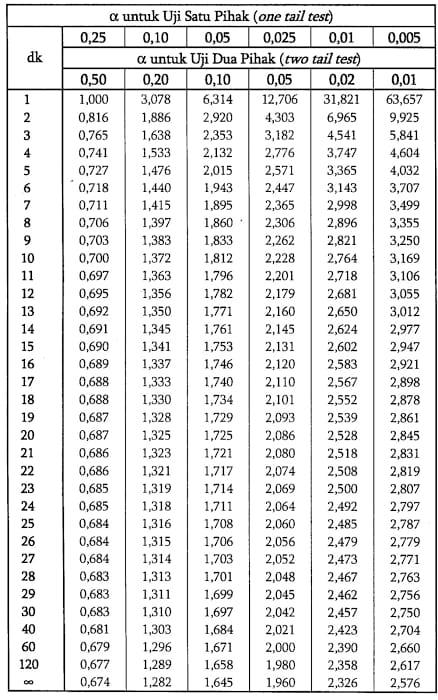 DOKUMENTASI SAAT PENELITIAN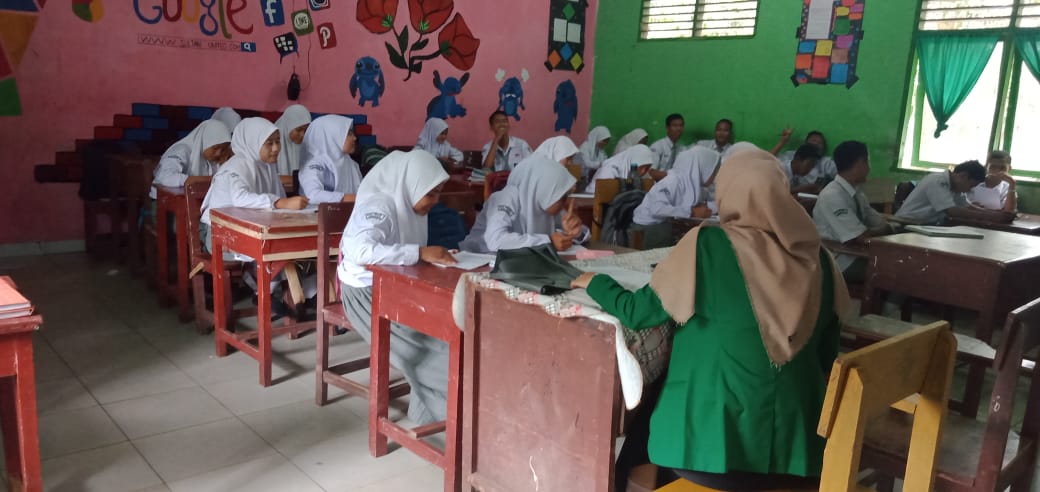 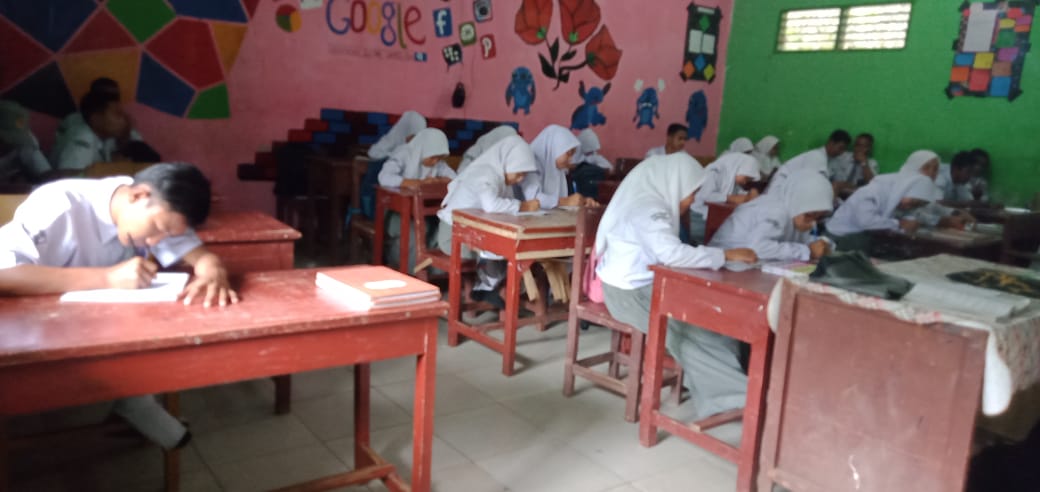 NoKegiatanDeskripsiAlokasiWaktu1PendahuluanOrientasia.  Membuka pelajaran dengan mengucapkan salam dan berdoabersama (menghayati ajaran agama)b. Memeriksa kehadiran peserta didik untuk menunjukkansikap disipin.ApersepsiSiswa  diminta  memberikan  contoh  yang  penah  ditemuitentang kearsipanMotivasiSiswa  menyimak  penjelasan  guru  mengenai  pentingnyabelajar kearsipan serta memberi motivasi pentingnya topik ini.Pemberian AcuanMemberi informasi tentang tujuan yang akan dicapai dalam mempelajari kearsipanMenjelaskan  metode  yang  akan  digunakan  dalam Pembelajaran20 Menit2IntiMengamatia. Peserta  didik  diminta  untuk  membaca  dan  memahami tentang pengertian dan ruang lingkup kegiatan kearsipanb. Peserta didik diminta untuk menjelaskan pengertian darikearsipan dan menyebutkan ruang lingkup kegiatan kearsipanc. Peserta  didik  berusaha  memahami  bacaannya  tentang pemahaman pengertian dan ruang lingkup kegiatan kearsipanMenanyaJika ada peserta didik yang belum faham, siswa bertanya dan guru menjelaskan.Eksperimen/ EksplorePeserta didik  mencari  dari  buku/browsing internet  tentangruang lingkup kegiatan kearsipan di lingkungan organisasiMenalar/Asosiasia.  Tiap peserta didik ditanya mengenai kegiatan kearsipan menurut  jawabannya  sendiri  dan  peranan  kearsipan dalam organisasi.b.  Selama  peserta  didik  mencari  jawaban  materi  guru memperhatikan dan mendukung mereka agar mencari jawaban sebanyak mungkin.KomunikasiGuru meminta 5 perwakilan siswa untuk menyampaikan hasil pekerjaannya dan siswa yang lain memberikan tanggapan.100 Menit 3Penutupa.   Peserta didik bersama guru menyimpulkan materi yang telah dipelajari.b.  Guru  menyuruh  siswa  untuk  mengumpulkan  hasil pekerjaan yang telah dikerjakan.c.   Guru menugaskan peserta didik untuk mempelajari materi tujuan pengelolaan kearsipan.d.  Guru   mengakhiri	kegiatan   pembelajaran   dengan memberikan pesan untuk tetap belajar.15 MenitNoKegiatanDeskripsiAlokasiwaktu1PendahuluanOrientasi	a.  Membuka  pelajaran  dengan  mengucapkan  salam  dan berdoa bersama (menghayati ajaran agama)	b.  Memeriksa  kehadiran  peserta  didik  dan  menanyakan kesiapan peserta didik untuk memulai pelajaran.	Apersepsi	Guru menanyakan kembali materi yang sudah diajarkan pada pertemuan sebelumnya.	Motivasi	Siswa  menyimak  penjelasan  guru  mengenai  pentingnya belajar  tujuan  dari  pengelolaan  kearsipan  serta  memberi motivasi pentingnya topik ini.	Pemberian Acuan	a. Menginformasikan tujuan yang akan dicapai dalam	mempelajari tujuan pengelolaan kearsipan	b. Menjelaskan model yang akan digunakan dalam	Pembelajaran	c. Membentuk kelompok yang beranggotakan 3-5 orang.20 Menit2IntiMengamatiPeserta   didik   diminta   mengamati   tujuan   pengelolaan kearsipan.MenanyaPeserta didik diberi kesempatan untuk menanyakan hal belum dimengerti dalam metode pembelajaran yang digunakan.Eksplorasia. Peserta didik bekerja dalam kelompok untuk membahas materi mengenai tujuan pengelolaan kearsipan dan pentingnya pengelolaan kearsipanb.  Masing-masing  kelompok  diberi   sebuah  soal tujuan  pengelolaan  kearsipan  dan  pentingnya  pengelolaan kearsipan untuk organisasi.Menalar/AsosiasiMelalui    bimbingan    guru    masing-masing    kelompok mendiskusikan dan menjelaskan tujuan pengelolaan kearsipan dan pentingnya pengelolaan kearsipan untuk organisasi darisoal yang diberikanMembentuk jejaring/mengomunisasikana.  Guru  membagi  siswa  ke  dalam  kelompok  asal  dan kelompok ahli. Perwakilan siswa dibagi ke kelompok yang lain untuk menjelaskan mengenai soal yang telah diberikan guru.b.  Dalam menyamapaikan hasil diskusi guru memantau cara kerja anggota kelompok dalam menyampaikan hasil diskusi.100 Menit3Penutupa. Peserta didik diberikan ulasan singkat tentang materi yang telah disampaikan.b.  Guru menyampaikan materi yang akan disampaikan pada pertemuan berikutnyac.  Guru memberikan tugas kepada peserta didik mengenai tujuan dari pengelolaan kearsipan .d. Guru mengakhiri kegiatan pembelajaran dengan memberikan pesan untuk tetap belajar.15 MenitNo.Jenis KegiatanRentangRentangRentangRentangNo.Jenis Kegiatan43211.Saya menempat kan arsip sesuai dengan system penyimpanan dan peralatan yang dipergunakan.2.Saya memindahkan arsip yang sudah diinaktifkan beserta kartu kendali berwarna merah.3. Saya mengelompokkan surat sesuai dengan kode klasifikasi/ pokok permasalahanya.4. saya memberi tanda pada pokok permasalahan yang terdapat pada kartu kendali ( melingkari/menggaris/menitik/lainya)5.Saya mengelompokkan surat untuk dipisahkan menjadi surat aktif dan surat inaktif.6.Saya mencatat arsip yang akan dipinjam pada lembar peminjaman7.Saya Meletakkan lembar 1 (lembar peminjaman arsip) pada tempat penyimpanan arsip yang akan dipinjam8.Saya meletakkan lembar peminjaman arsip pada map/kotak/sarana penyimpanan lainya sebagai sarana penagihan.9.Saya melakukan pemeliharaan arsip sesuai dengan jadwal pemeliharaan10.Saya mengatur pencahayaan sinar matahari dengan memberikan penyaring pada ventilasi dan kaca ruangan.11.Saya membersih kan debu secara rutin12.Saya melakukan penyemprotan anti jamur (fumigasi) secara periodic.13.Saya memeriksa setiap lembar surat untuk memperoleh kepastian bahwa dokumen bersangkutan memang sudah siap untuk disimpan.14.Saya menyimpan surat pada map dengan indeks yang sama.15.Saya menata arsip sesuai dengan system penyimpanan yang telah dipilih.16.Saya menyusun arsip aktik dalam map atau folder.17.Saya membuat berita acara pemusnahan arsip.18.Saya membuatdaftar jenis arsip yang akan dipindahkan.19.Saya menyeleksi ulang arsip yang akan dimusnahkan.20.Saya selalu menjaga kebersihan lingkungan dan fisik arsip dari debu.